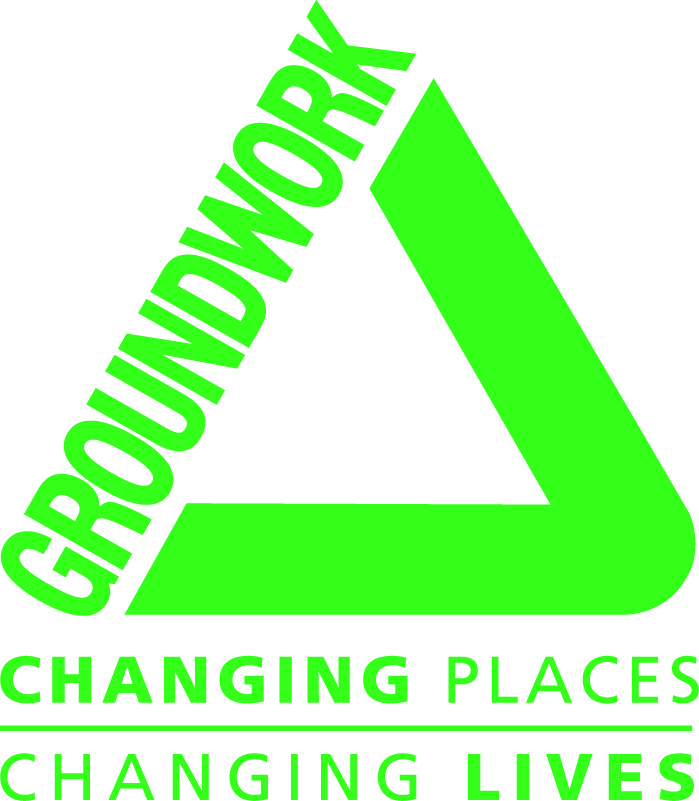 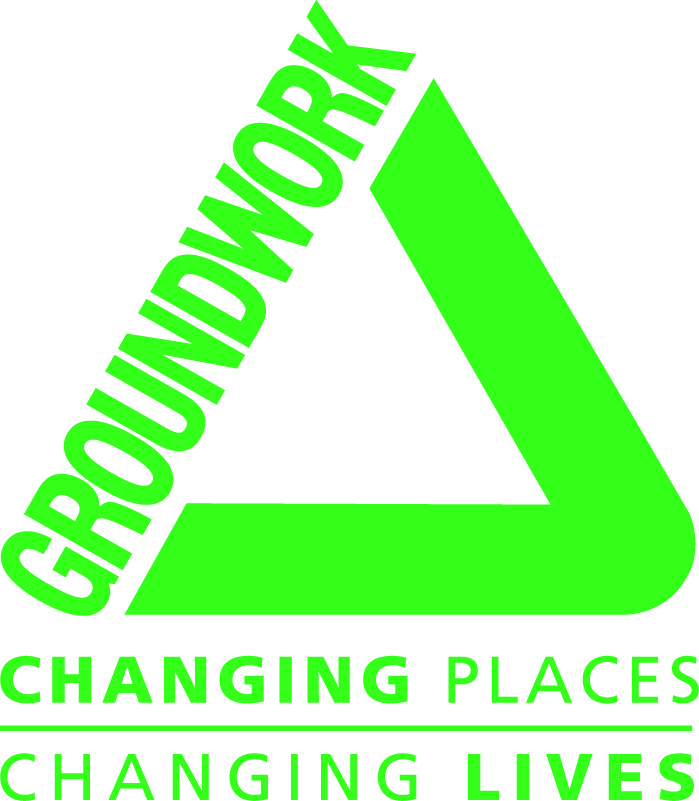 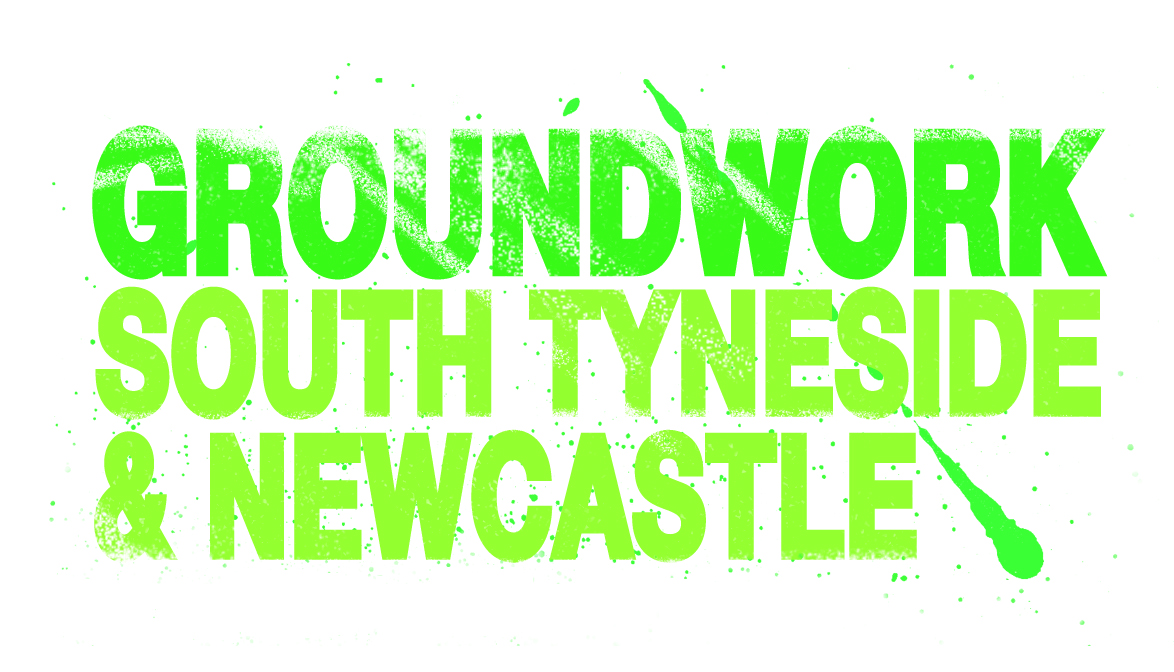 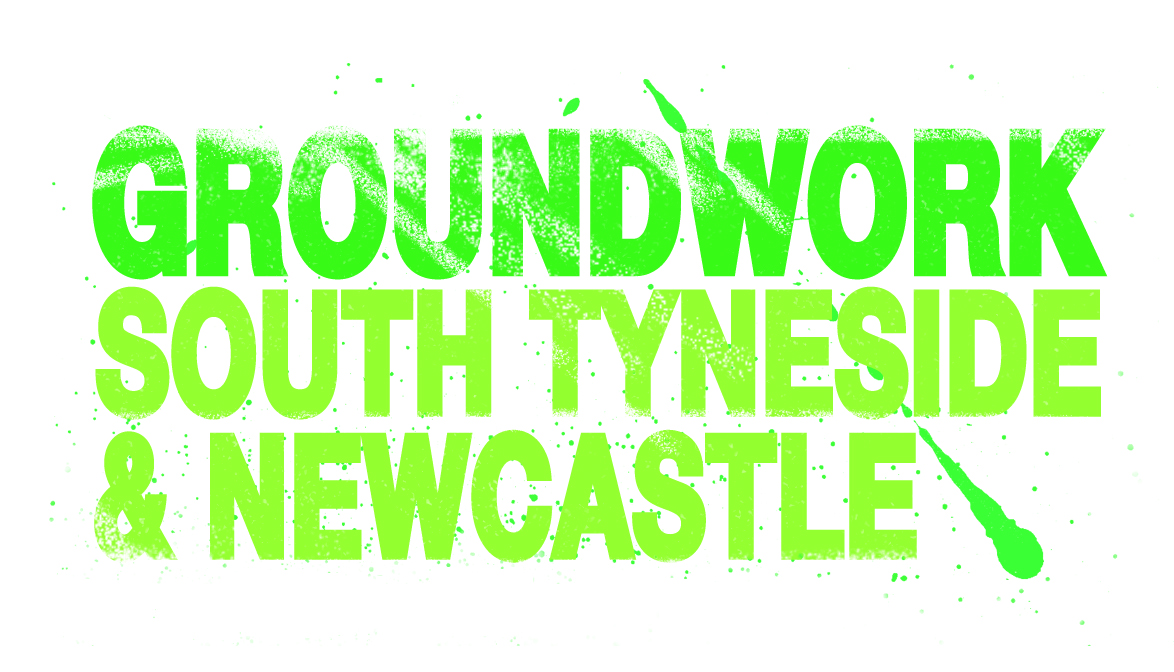 PERSON SPECIFICATIONTEACHER – FUNCTIONAL SKILLSESSENTIALDESIRABLEEducation / QualificationsLevel 3 in Maths or English.Level 5 Diploma in Teaching or equivalent e.g. DTTLS/PGCE/PGDE/ QTSSEN SpecialismIAG Level2/3 Prevent Level 2Safeguarding Level 2Internal Verifier qualificationKnowledge/ExperienceExperience delivering the UK curriculum.Experience in delivering at least one Functional Skills subject to post 16 including SEN.Knowledge in a range of teaching, learning and assessment strategies.Understanding and practical experience of the OFSTED and MATRIX frameworks.Knowledge of current issues in Further and Higher Education.Experience of working with SEN learners.Evidence of continued professional development.Evidence of successful achievement within teaching.Evidence of supporting curriculum development.A full understanding, in-depth knowledge and experience of the Ofsted and Matrix inspection processes.Knowledge of Makaton / PECSPrevent strategies.Experience of H&S systems including risk management.Use of a range of software linked to recording and reporting. Improving soft skills outcomes.Experience of delivering animal care or horticulture qualifications.Competencies/ SkillsStrong behavioural management skills.Ability to support learners’ individual needs enabling them to make progress.Excellent communicator both verbal and written.Excellent oral and written presentation skills.Excellent analytical, report writing and IT skills.Excellent organisational skills, time management and prioritisation.Ability to produce high quality lesson plans and delivery.Innovative and proactive to the development of relevant provision.Ability to work with teams and individuals to improve performance and standards.Tenacity, flexibility and the ability to work calmly under pressure.Ability to manage complexity and diversityPersonal and professional integrityEffective networking skills.Ability to work in collaboration with partner organisations, the community and other stakeholdersValues and AttitudesFlexible according to the needs of the business.Calm, patient and supportive.Sense of humour.Equal opportunities for all staff, volunteers and clients or participants.Uphold British Values with regard to equality and diversity.Smart and professional appearance.Confident.Enthusiastic and positive.Additional RequirementsCommitted to the ethos of Groundwork and its practices.Commitment to Health and Safety, Safeguarding and Prevent processes.PREPARED BY:CW 14/08/18